Спортивный праздник «МЫ Силачи» Возрастная группа: подготовительная группа.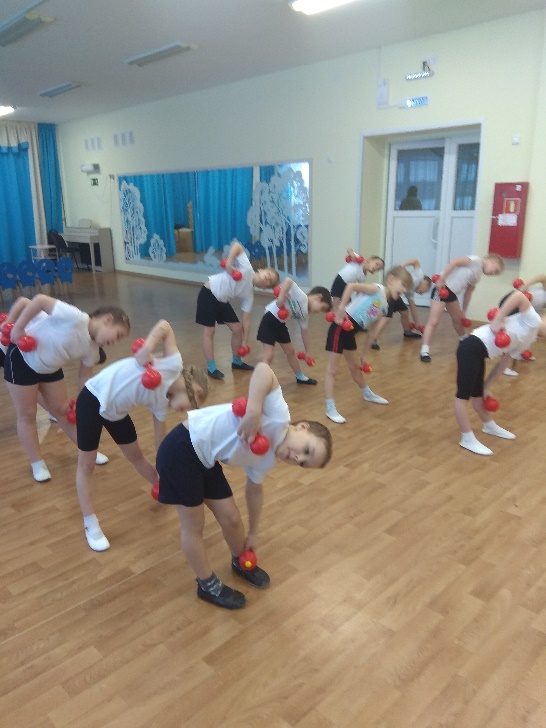  Цель: воспитывать у дошкольников бережное отношение к своему здоровью и здоровью окружающих. Задачи. Образовательные. • Формировать представление детей о здоровье как одной из главных ценностей человеческой жизни. • Прививать потребность в ЗОЖ, уважение к физическим упражнениям и занятию спортом. • Сформировать у детей представление о полезных продуктах, в которых содержатся витамины. • Закрепить основные понятия: распорядок дня, личная гигиена, витамины, полезные продукты, ЗОЖ. Развивающие. • Развивать умение выделять компоненты здоровья человека и устанавливать их взаимосвязь. 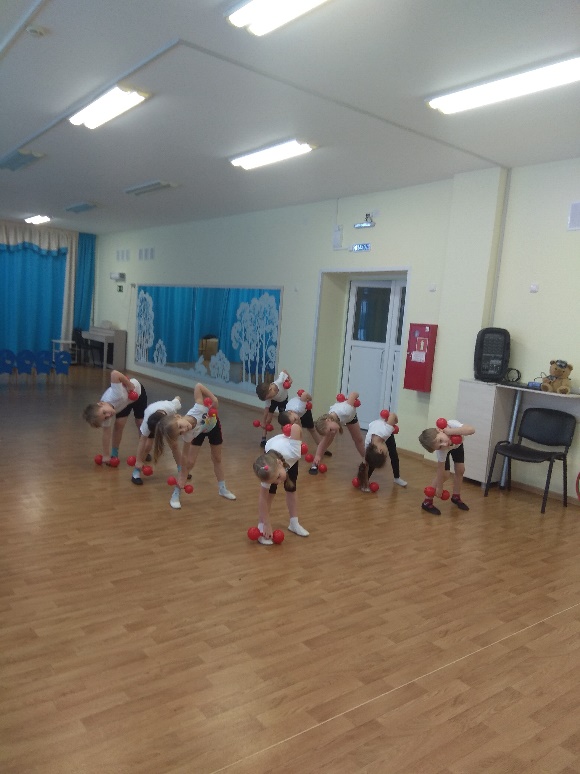 • Развивать внимание, логическое мышление, память, любознательность. Воспитательные. •Воспитывать у детей навыки и потребность в ЗОЖ. • Воспитывать желание заботиться о своем здоровье.